–PRESSEMELDUNG–Centric ist Mitglied des EHI Retail InstituteRatingen, 16. JULI 2018 - Das IT-Unternehmen Centric, seit über zwanzig Jahren führender Anbieter von IT-Lösungen für den Einzelhandel, ist seit 1. Juli 2018 nun auch Mitglied des EHI Retail Institute. Das 1951 gegründete EHI ist ein Forschungs- und Beratungsinstitut für den Handel mit rund 800 Mitgliedsunternehmen aus Handel, Konsum- und Investitionsgüterindustrie sowie Dienstleistern. Centric fördert mit seiner Mitgliedschaft die Forschungsarbeit des EHI und profitiert von neuesten Studienergebnissen sowie vom Austausch im EHI-Expertennetzwerk. Als IT-Unternehmen mit starkem Fokus im F&E-Bereich kann Centric umgekehrt eigenes Wissen vor allem in die EHI-Forschungsbereiche IT und E-Commerce einbringen.Digitalisierung des Handels für moderne EinkaufsprozesseDas EHI erhebt wichtige Kennzahlen für den stationären und den Onlinehandel, ermittelt Trends und erarbeitet Lösungen. Als Kooperationspartner der Messe Düsseldorf unterstützt das EHI zudem die Durchführung weltweit führender Handelsmessen wie die EuroShop und die EuroCIS. Ziel des EHI ist, gemeinsam mit seinen Mitgliedsunternehmen die Zukunft des Handels zu gestalten. Centric kann hier mit seinem umfassenden Know-how im Bereich digitalisierter Einkaufsprozesse  beitragen. So hat Centric eine integrierte Lösungsreihe für den Einzelhandel entwickelt, die alle POS vernetzt und eine flexible Kombination von stationärem Handel und Online-Kanälen ermöglicht. Basis der Omnichanel Retail Suite ist eine innovative IT-Plattform, die alle Verkaufs- und Serviceprozesse des modernen Einkaufsprozesses nahtlos unterstützt und Daten aus Filialen und Online-Shops zentral verfügbar macht. Mit modernen Technologien bringt Centric so die Digitalisierung des Handels voran und fördert auch in der Zusammenarbeit mit dem EHI neue Einkaufserlebnisse, die der Kunde zunehmend erwartet.____________________________1.889 Zeichen (inkl. Leerzeichen)Dateiservice:Alle Text- und Bilddateien stehen Ihnen honorarfrei in druckfähiger Qualität zur Verfügung, bitte fragen Sie diese gerne an unter presse@u3marketing.com 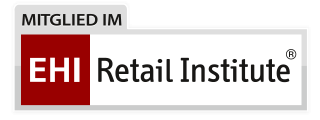 Datei 1: EHI Mitglieder - LogoÜber CentricCentric bietet Softwarelösungen, IT Outsourcing, Business Process Outsourcing, IT- und Personaldienstleistungen. Die Kunden können sich auf ihr Kerngeschäft konzentrieren - dank der Centric IT-Lösungen und Dienstleistungen von mehr als 4.500 hochqualifizierten Mitarbeitern in Europa. Centric zeichnet sich durch seine hohe IT-Expertise in Verbindung mit langjähriger Erfahrung bei branchenspezifischen Geschäftsprozessen mit einem besonderen Fokus auf den Handel aus. Das Unternehmen sieht Innovation als Treiber nachhaltigen Wachstums und bringt Mitarbeiter, Partner und Kunden zusammen, um innovative und pragmatische Lösungen umzusetzen, die verantwortungsvolles Wachstum und Stabilität ermöglichen. Centric hat in 2017 einen Umsatz von 468 Millionen Euro und einen EBIT von 27,5 Millionen Euro erzielt.In den deutschsprachigen Ländern bietet Centric für Retailer Komplettleistungen von der Software bis zum IT-Service in den Shops an. Weitere Schwerpunkte liegen im Bereich SAP HCM Compliance sowie in der Beratung, Einführung, Support und Hosting von Oracle- Anwendungen, insbesondere der ERP-Lösung JD Edwards. Über das EHI:Das EHI Retail Institute ist ein Forschungs- und Beratungsinstitut für den Handel und seine Partner mit rund 80 Mitarbeitern. Sein internationales Netzwerk umfasst rund 800 Mitgliedsunternehmen aus Handel, Konsum- und Investitionsgüterindustrie sowie Dienstleister. Das EHI erhebt wichtige Kennzahlen für den stationären und den Onlinehandel, ermittelt Trends und erarbeitet Lösungen. Das Unternehmen wurde 1951 gegründet. Präsident ist Kurt Jox, Geschäftsführer ist Michael Gerling. Die GS1 Germany ist eine Tochtergesellschaft des EHI und des Markenverbandes und koordiniert die Vergabe der Global Trading Item Number (GTIN, ehem. EAN) in Deutschland. In Kooperation mit dem EHI veranstaltet die Messe Düsseldorf die EuroShop, die weltweit führende Investitionsgütermesse für den Handel, die EuroCIS, wo neueste Produkte, Lösungen und Trends der IT- und Sicherheitstechnik vorgestellt werden sowie die C-star für den asiatischen Handel in Shanghai.Pressekontakt:						Presseservice:Centric IT Solutions GmbH 				u3 marketing unlimitedJürgen Prokosch					Stefan MusselKreuzerkamp 9						Kästrich 10D-40878 Ratingen					D-55116 MainzFon: +49 2102 2070 0					Fon: +49 6131 1433314Fax: +49 2102 2070 200				Fax: +49 6131 1433311info.de@centric.eu					presse@u3marketing.comwww.centric.eu						www.u3marketing.com